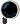 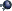 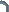 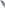 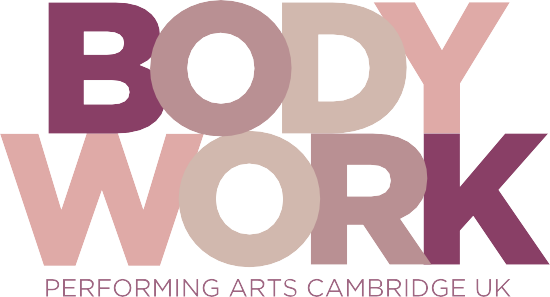 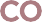 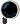 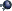 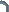 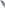 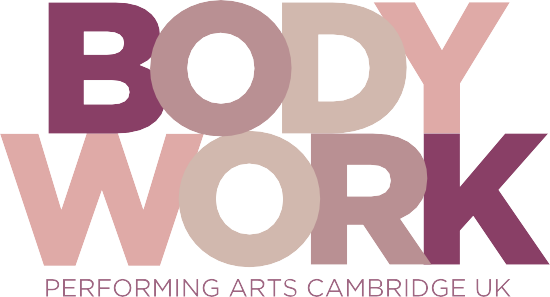 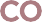 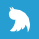 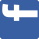 Bodywork Company Dance Studios, 25-29 Glisson Road, Cambridge CBI 2HATelephone: 01223 314461 • Email: admin@bodyworkds.co.uk • Web: www.bodyworkcompany.co.uk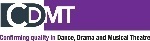 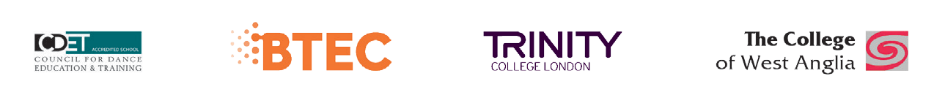 